Администрация(исполнительно-распорядительный орган)муниципального района «Ферзиковский район»Калужской областиПОСТАНОВЛЕНИЕот  30 декабря 2022 года                                                                                            № 681ап. ФерзиковоО внесении изменений и дополнений в Постановление администрации (исполнительно-распорядительного органа) муниципального района «Ферзиковский район» от 29 марта 2019 года № 189  «Об утверждении муниципальной программы «Развитие образования на территории муниципального района «Ферзиковский район»В соответствии с Постановлением администрации (исполнительно-распорядительного органа) муниципального района «Ферзиковский район» от 09 августа 2013 года №386 (с изменениями) «Об утверждении Перечня муниципальных программ муниципального района «Ферзиковский район», администрация (исполнительно – распорядительный орган) муниципального района «Ферзиковский район» ПОСТАНОВЛЯЕТ:Внести в Постановление администрации (исполнительно – распорядительного органа) муниципального района «Ферзиковский район» от 29 марта 2019 года № 189 (с изменениями и дополнениями) «Об утверждении муниципальной программы «Развитие образования на территории муниципального района «Ферзиковский район» (далее по тексту – Постановление от 29 марта 2019 года № 189) следующие изменения:1.1 Подраздел 3.2 «Подпрограмма «Развитие общего образования» раздела 3. «Обобщенная характеристика основных мероприятий муниципальной программы» муниципальной программы «Развитие образования на территории муниципального района «Ферзиковский район» (далее по тексту – Программа) дополнить пунктом 9 следующего содержания: «9. Модернизация школьных систем образования.9.1. Краткая характеристика основного мероприятия:9.1.1. Решает задачу по обеспечению проведения капитального ремонта и оснащения зданий общеобразовательных организаций.9.1.2. Обеспечивает осуществление работ по капитальному ремонту и оснащению зданий общеобразовательных организаций, в которых непосредственно осуществляется образовательная деятельность по образовательным программам начального общего и (или) основного общего и (или) среднего общего образования, средствами обучения и воспитания, не требующими предварительной сборки, установки и закрепления на фундаментах или опорах.9.2. Способствует достижению показателя:9.2.1. «Количество объектов, в которых в полном объеме выполнены мероприятия по капитальному ремонту общеобразовательных организаций и их оснащению средствами обучения и воспитания».»;1.2. Строку 4. «Задачи подпрограммы» Паспорта подпрограммы «Развитие общего образования» подраздела 5.2. «Подпрограмма «Развитие общего образования» раздела 5. «Подпрограммы муниципальной программы» Программы дополнить абзацем следующего содержания: «- проведение капитального ремонта и оснащение зданий общеобразовательных организаций.»;1.3. Строку 5. «Перечень основных мероприятий» Паспорта подпрограммы «Развитие общего образования» подраздела 5.2. «Подпрограмма «Развитие общего образования» раздела 5. «Подпрограммы муниципальной программы» Программы дополнить абзацем следующего содержания: «- модернизация школьных систем образования.»;1.4. Строку 6. «Показатели подпрограммы» Паспорта подпрограммы «Развитие общего образования» подраздела 5.2. «Подпрограмма «Развитие общего образования» раздела 5. «Подпрограммы муниципальной программы» Программы дополнить абзацем следующего содержания: «- количество объектов, в которых в полном объеме выполнены мероприятия по капитальному ремонту общеобразовательных организаций и их оснащению средствами обучения и воспитания.»;1.5. Подпункт 2.1. «Цель, задачи подпрограммы» пункта 2. «Цель, задачи и показатели достижения цели и решения задач» подраздела 5.2. «Подпрограмма «Развитие общего образования» раздела 5. «Подпрограммы муниципальной программы» Программы дополнить абзацем следующего содержания: «- проведение капитального ремонта и оснащение зданий общеобразовательных организаций.»;1.6. Подпункт 2.2. «Показатели достижения цели и решения задач подпрограммы»  пункта 2. «Цель, задачи и показатели достижения цели и решения задач» подраздела 5.2. «Подпрограмма «Развитие общего образования» раздела 5. «Подпрограммы муниципальной программы» Программы дополнить строкой 10 следующего содержания:1.7. Пункт 5. «Перечень мероприятий подпрограммы «Развитие общего образования» подраздела 5.2. «Подпрограмма «Развитие общего образования» раздела 5. «Подпрограммы муниципальной программы» Программы дополнить строкой следующего содержания:2. Настоящее Постановление подлежит официальному опубликованию в газете Ферзиковского района «Ферзиковские вести», размещению в информационно-коммуникационной сети Интернет на официальном сайте администрации (исполнительно-распорядительного органа) муниципального района «Ферзиковский район» и распространяется на правоотношения, возникшие с 01 января 2023 года.Глава администрации муниципального  района«Ферзиковский район»  А.С. Волков
«10Количество объектов, в которых в полном объеме выполнены мероприятия по капитальному ремонту общеобразовательных организаций и их оснащению средствами обучения и воспитания ед.2»;«9Модернизация школьных систем образования2022-2023Отдел образованияОбластной бюджет;бюджет муниципального района «Ферзиковский район»Нет».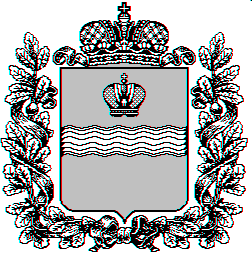 